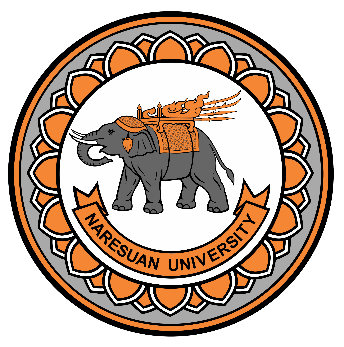 แบบฟอร์มขอใช้งานโปรแกรม NU Waste Trackแบบฟอร์มขอใช้งานโปรแกรมการจัดการของเสีย NU Waste Trackชื่อ-นามสกุลผู้ขอ:...................................................................................................................ตำแหน่ง:...................................................................................................................3. คณะ/ส่วนงาน/ศูนย์:...................................................................................................................   ภาควิชา:...................................................................................................................   อาคาร:...................................................................................................................   ชั้น:...................................................................................................................   หมายเลขห้องปฏิบัติการ:...................................................................................................................   ชื่อห้องปฏิบัติการ:...................................................................................................................   เลขทะเบียนห้องปฏิบัติการตามระบบ ESPReL Website:...................................................................................................................4. โทรศัพท์:...................................................................................................................5. อีเมล:...................................................................................................................6. สถานภาพการใช้งาน เจ้าหน้าที่ผู้ดูแลของเสียสารเคมี (User) ระดับหัวหน้า เจ้าหน้าที่ผู้ดูแลของเสียสารเคมี (User)  ผู้ใช้งานทั่วไป (Guest)7. อื่นๆ โปรดระบุ:...................................................................................................................ลงชื่อ................................................(..............................................)หัวหน้าห้องปฏิบัติการ/ผู้วิจัยหลักวันที่.................................................